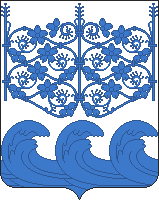 Администрация Вырицкого городского поселения при администрации муниципального образования Вырицкое городское поселение Гатчинского муниципального района Ленинградской области.ЗАКЛЮЧЕНИЕПо проведенным публичным слушаниям по проекту Правил землепользования и застройки муниципального образования Вырицкое городское поселение Гатчинского муниципального района Ленинградской области, проведенных в населенных пунктах муниципального образования Вырицкое городское поселение Гатчинского муниципального района Ленинградской области с 03.08.2022г по 25.08.2022г.(ранее опубликованное заключение в связи с выявленными техническими ошибками аннулировано)Дата оформления заключения о результатах общественных обсуждений или публичных слушаний: 31.08.2022г.Наименование проекта, рассмотренного на общественных обсуждениях или публичных слушаниях: Правила землепользования и застройки муниципального образования Вырицкое городское поселение Гатчинского муниципального района Ленинградской области.2.1 Сведения о количестве участников общественных обсуждений или публичных слушаний, которые приняли участие в общественных обсуждениях или публичных слушаниях: На публичных слушаниях зарегистрировалось путем подачи заявлений на участие в публичных слушаниях через почту и посредством электронной подачи в соответствии с требованиями п.12 ст. 5.1 Градостроительного Кодекса Российской Федерации – 15 человекВ ходе публичных слушаний зарегистрировались в журналах лично – 299 чел.Зарегистрировано 47 письменных обращения в ходе публичных слушаний (из них 14 до проведения собраний).Реквизиты протокола общественных обсуждений или публичных слушаний, на основании которого подготовлено заключение о результатах общественных обсуждений или публичных слушаний: Протокол №1-2022 от 29.08.2022г. Проведения публичных слушаний по проекту Правил землепользования и застройки муниципального образования Вырицкое городское поселение Гатчинского муниципального района Ленинградской области, проходящих в населенных пунктах муниципального образования Вырицкое городское поселение Гатчинского муниципального района Ленинградской области с 03.08.2022г по 25.08.2022г.Основание проведения публичных слушаний: Постановление Главы Вырицкого городского поселения Гатчинского муниципального района Ленинградской области от 28.07.2022г. № 9 и письмо Комитета Градостроительной Политики Ленинградской области от 26.07.2022г. № 01-44-91/2022.Инициатор: Комитет Градостроительной Политики Ленинградской областиОрганизатор: Комиссия по подготовке проекта правил землепользования и застройки Вырицкого городского поселения (далее – Комиссия, Организатор публичных слушаний) при администрации Вырицкого городского поселения Гатчинского муниципального района Ленинградской области.Публичные слушания проводились в порядке, определенном статьей 5.1,  Градостроительного кодекса Российской Федерации и другими действующими нормативно-правовыми акатами. Информация по организации выставок и демонстрационных материалов:Постановление Главы Вырицкого городского поселения Гатчинского муниципального района Ленинградской области от 28.07.2022г. № 9 было размещено на официальном сайте администрации Вырицкого городского поселения 29.07.2022г. и опубликовано в регулярном издании средств массовой информации – газете «Гатчинская правда» 04.08.2022г. (№59).Комиссией было обеспечено с 01.08.2022г распространение оповещения о начале публичных слушаний на информационных стендах, в местах массового скопления граждан в населенных пунктах муниципального образования Вырицкое городское поселение, в здании администрации муниципального образования Вырицкое городское поселение по адресу: Ленинградская область Гатчинский муниципальный район Вырицкое городское поселение г.п. Вырица ул. Оредежская д.7.Комиссией был размещен Проект и информационные материалы по нему, подлежащие рассмотрению на публичных слушаниях, на официальном сайте муниципального образования в информационно-телекоммуникационной сети «Интернет» по адресу: http://vyritsa-adm.ru для ознакомления. Также на сайте администрации были размещены предложения администрации поселения (от главного специалиста администрации – Полозова С.А.).Комиссией с 03.08.2022 была открыта экспозиция Проекта, подлежащего рассмотрению на публичных слушаниях, в каб. №6 и №16 в здании администрации муниципального образования Вырицкое городское поселение, по адресу: Ленинградская область Гатчинский муниципальный район Вырицкое городское поселение гп. Вырица ул. Оредежская д.7. В период работы экспозиции Проекта (с 03.08.2022 до 15.08.2022) было организовано консультирование посетителей экспозиции посредством записи в книге (журнале) учета посетителей, с режимом работы с 10.00 до 13.00 часов и с 14.00 до 16.00 часов вторник, четверг (за исключением выходных и праздничных дней).В результате рассмотрения материалов Проекта на публичных слушаниях поступили вопросы, замечания, возражения и предложения, были ответы от организатора Полозова С.А. Данные материалы, имеющие непосредственное отношение к Проекту, а также аргументированные рекомендации организатора общественных обсуждений или публичных слушаний о целесообразности или нецелесообразности учета внесенных участниками общественных обсуждений или публичных слушаний предложений и замечаний и выводы по результатам общественных обсуждений или публичных слушаний скомплектованы и сведены в таблицу (в соответствии с Федеральным законом от 27 июля 2006 года N 152-ФЗ "О персональных данных" Ф.И.О. и личные данные в заключении, подлежащем публикации, не приводятся):- Публичные слушания прошли в соответствии с действующим законодательством.- Публичные слушания признаны состоявшимися.По итогам проведенных публичных слушаний составлен протокол проведения публичных слушаний по проекту Правил землепользования и застройки муниципального образования Вырицкое городское поселение Гатчинского муниципального района Ленинградской области, проходящих в населенных пунктах муниципального образования Вырицкое городское поселение Гатчинского муниципального района Ленинградской области с 03.08.2022г по 25.08.2022г  №1-2022 от 29.08.2021г.Вывод:  Признать публичные слушания по проекту Правил землепользования и застройки муниципального образования Вырицкое городское поселение Гатчинского муниципального района Ленинградской области, проходящих в населенных пунктах муниципального образования Вырицкое городское поселение Гатчинского муниципального района Ленинградской области с 03.08.2022г по 25.08.2022г. состоявшимися. Протокол публичных слушаний и поступившие в ходе публичных слушаний обращения по Проекту и материалы Проекта направить в Государственное казенное учреждение «Градостроительное развитие территорий Ленинградской области» (ГКУ «ГРТ ЛО»).Заместитель председателя Комиссии – Полозов С.А.     ______________________31.08.2022г.               подпись                                       датаОзнакомлен: Секретарь Комиссии – Кузнецова Н.В.                __________________31.08.2022г.               подпись                                       датаОзнакомлен: Председатель Комиссии - Кузьмин М. А.                                              31.08.2022г.                подпись                                     дата№ п.п.Типовое обращение (вопрос, замечание, предложение) от граждан, являющихся участниками общественных обсуждений или публичных слушаний и постоянно проживающих на территории, в пределах которой проводятся общественные обсуждения или публичные слушанияОтвет (комментарии) и аргументированные рекомендации организатора публичных слушаний1Где повестка и порядок проведения собранияПроведение публичных слушаний осуществляется в соответствии со ст. 5.1 Градостроительного Кодекса Российской Федерации, с порядком формирования и деятельности комиссии по подготовке проекта правил землепользования и застройки территории Вырицкого городского поселения при администрации муниципального образования Вырицкое городское поселение Гатчинского муниципального района Ленинградской области, утвержденном постановлением администрации от 20.07.2022 № 547 и Постановлением Главы Вырицкого городского поселения Гатчинского муниципального района Ленинградской области от 28.07.2022г. № 9, положениями ГрК РФ. Порядок проведения публичных слушаний Уставом поселения не предусмотрен. Выбор председателя и секретаря не предусматривается. Публичные слушания проводятся заместителем председателя Комиссии – Полозовым С.А.). Повестка публичных слушаний– обсуждение Проекта.Рекомендации (вывод)  Организатора: Возражение отклонено. Порядок проведения публичных слушаний соответствует действующему законодательству.2Неудовлетворительная подготовка к слушаниям.Подготовка к публичным слушаниям ввиду отсутствия специального порядка в Уставе поселения, проведена в соответствии со ст. 5.1 Градостроительного Кодекса Российской Федерации. Постановление Главы Вырицкого городского поселения Гатчинского муниципального района Ленинградской области от 28.07.2022г. № 9 было размещено на официальном сайте администрации Вырицкого городского поселения 29.07.2022г. и опубликовано в регулярном издании средств массовой информации – газете «Гатчинская правда» 04.08.2022г. (№59).Комиссией было обеспечено с 01.08.2022г распространение оповещения о начале публичных слушаний на информационных стендах, в местах массового скопления граждан в населенных пунктах муниципального образования Вырицкое городское поселение, в здании администрации муниципального образования Вырицкое городское поселение по адресу: Ленинградская область Гатчинский муниципальный район Вырицкое городское поселение г.п. Вырица ул. Оредежская д.7.Комиссией 03.08.2022г был размещен Проект и информационные материалы по нему, подлежащие рассмотрению на публичных слушаниях, на официальном сайте муниципального образования в информационно-телекоммуникационной сети «Интернет» по адресу: http://vyritsa-adm.ru для ознакомления. Также на сайте администрации были размещены предложения администрации поселения (от главного специалиста администрации – Полозова С.А.). Текстовая и графическая часть читаема. Комиссией с 03.08.2022 была открыта экспозиция Проекта, подлежащего рассмотрению на публичных слушаниях, в каб. №6 и №16 в здании администрации муниципального образования Вырицкое городское поселение, по адресу: Ленинградская область Гатчинский муниципальный район Вырицкое городское поселение гп. Вырица ул. Оредежская д.7. В период работы экспозиции Проекта (с 03.08.2022 до 15.08.2022) было организовано консультирование посетителей экспозиции посредством записи в книге (журнале) учета посетителей, с режимом работы с 10.00 до 13.00 часов и с 14.00 до 16.00 часов вторник, четверг (за исключением выходных и праздничных дней).Рекомендации (вывод) Организатора: Возражение отклонено. Порядок подготовки публичных слушаний соответствует действующему законодательству.3Идет вырубка сосен на участках частной собственности. Нужно прекратить и поставить под контроль вырубку.Порядок обращения с зелеными насаждениями на земельном участке, принадлежащим на праве собственности регламентируется гражданским и лесным кодексами, а также правилами благоустройства. Возможно установление контроля за вырубкой при предоставлении земельного участка с фиксацией в договоре купли-продажи (аренде). В рамках градостроительных регламентов, входящих в Проект, данное установить не представляется возможным.Рекомендации (вывод) Организатора: Предложение отклонено.4Когда протокол и заключение будут опубликованы.В соответствии с о ст. 5.1 Градостроительного Кодекса Российской Федерации, публикации подлежит только заключение. Протокол публикации не подлежит. Выписка из протокола может быть предоставлена на основании официального обращения участника публичных слушаний. Согласно Постановлению Главы Вырицкого городского поселения Гатчинского муниципального района Ленинградской области от 28.07.2022г. № 9 подача на публикацию должна быть осуществлена до 31.08.2022г. включительно.Рекомендации (вывод) Организатора: Порядок проведения публичных слушаний соответствует действующему законодательству.5Я подавал в администрацию письменные возражения. Их учли?Если Вы подали письменное обращение в соответствии с п.12 ст. 5.1 Градостроительного Кодекса Российской Федерации и Постановлением Главы Вырицкого городского поселения Гатчинского муниципального района Ленинградской области от 28.07.2022г. № 9, то Ваше обращение зарегистрировано и рассмотрено Организатором. Рекомендации (вывод) Организатора: Порядок проведения публичных слушаний соответствует действующему законодательству. Поданные должным образом обращения зарегистрированы и рассмотрены Организатором.6Сейчас рассматривается часть территории. Какова причина, как было выбрано.В предоставленном на рассмотрение Проекте отражены земельные участки в соответствии с поступившими ранее обращениями от собственников об установлении Правил землепользования и застройки (градостроительных регламентов) на данные участки. Порядок проведения публичных слушаний соответствует действующему законодательству. В Соответствии с п.1. ст. 31 Градостроительного Кодекса, подготовка проекта правил землепользования и застройки может осуществляться применительно ко всем территориям поселений, городских округов, а также к частям территорий поселений, городских округов с последующим внесением в правила землепользования и застройки изменений, относящихся к другим частям территорий поселений, городских округов.Рекомендации (вывод) Организатора: Проект соответствуют действующему законодательству.7О Каких семи участках идет речь?Участки, рассматриваемые Проектом, отображены в графической части. 5 участков расположены в границах населенного пункта г.п. Вырица, 1 участок расположен в д. Каушта, 1 участок расположен в д. Тарасино.Рекомендации (вывод) Организатора: Порядок проведения публичных слушаний соответствует действующему законодательству. Проект соответствуют действующему законодательству.8Какие требуются результаты собрания?  Как пройдет голосование?В соответствии со ст. 5.1 Градостроительного Кодекса, по итогам слушаний оформляется протокол и заключение. Заключение подлежит публикации в газете и на сайте администрации. Голосование не требуется и не проводится.Рекомендации (вывод) Организатора: Порядок проведения публичных слушаний соответствует действующему законодательству.9Я против участка №1. Он в береговой зоне.Графическая часть предоставлена без подписей, в черновом виде.На земельном участке имеется ранее зарегистрированный жилой дом. Границы участка установлены до вступления в силу Водного кодекса. Материал, предоставленный на рассмотрение в рамках проводимых публичных слушаний достаточен для ознакомления с вопросом. Подписи на графических и текстовых материалах в соответствии с Градостроительным кодексом РФ не требуются .Рекомендации (вывод) Организатора: Возражение отклонено. Включение участка №1 в территориальную зону ТЖ-1 в исторически установленных границах целесообразно. Порядок проведения публичных слушаний соответствует действующему законодательству.10Против участков №1, №3, №7. Они затрагивают береговую зону. До утверждения генплана не видим смысла обсуждать ПЗЗ.На земельных участках имеются ранее зарегистрированные жилые дома. Границы участков установлены до вступления в силу Водного кодекса. Предоставленный проект разработан на часть территории и может рассматриваться без утвержденного генерального плана в соответствии со ст. 31 Градостроительного кодекса.Рекомендации (вывод) Организатора: Возражение отклонено. Включение участков №1, №3 и №7 в территориальную зону ТЖ-1 в исторически установленных границах целесообразно. Порядок проведения публичных слушаний соответствует действующему законодательству.11Предлагаю для деревень установить ограничения на формируемые земельные участки 10-25 соток.Предложение рационально, поскольку в деревнях находится основная часть участков ЛПХ. В г.п. Вырица, как в городском поселке развитие ЛПХ не целесообразно. Рекомендации (вывод) Организатора:Предложение принято. В градостроительных регламентах целесообразно предусмотреть предельные параметры для деревень: 1000 -  2500 м.кв., для г.п. Вырица: 1000-1900 м.кв.12В наименовании Проекта не написано, что рассматриваются семь участков (идет наименование проекта как для всего поселения)В наименовании представленного Проекта не указано, в отношении каких участков предлагается утверждение ПЗЗ. Проект разработан в отношении муниципального образования и устанавливает ПЗЗ для поселения в части территории, описанной в графической части. Рекомендации (вывод) Организатора: Возражение отклонено. Порядок проведения публичных слушаний и оформление Проекта соответствуют действующему законодательству.13Мы все против утверждения ПЗЗ без утвержденного генплана.Порядок проведения публичных слушаний соответствует действующему законодательству. В Соответствии с п.1. ст. 31 Градостроительного Кодекса, подготовка проекта правил землепользования и застройки может осуществляться применительно ко всем территориям поселений, городских округов, а также к частям территорий поселений, городских округов с последующим внесением в правила землепользования и застройки изменений, относящихся к другим частям территорий поселений, городских округов., без наличия утвержденного генерального плана.Рекомендации (вывод) Организатора: Возражение отклонено. Отсутствие генплана не препятствует утверждению ПЗЗ в части территории.14При следующих публичных слушаниях прошу заранее уведомлять старостПринято, в будущем Организатор публичных слушаний будет дополнительно осуществлять информирование старост.Рекомендации (вывод) Организатора: Предложение принято. При организации последующих публичных слушаний Организатору публичных слушаний дополнительно осуществлять информирование старост деревень.15Предлагаю в наименовании проекта указать «В части территорий» и «по 7-ми участкам» и «Временные»В наименовании представленного Проекта не указано, в отношении каких участков предлагается утверждение ПЗЗ. Проект разработан в отношении муниципального образования и устанавливает ПЗЗ для поселения в части территории, отображенной в графической части Проекта. Рекомендации (вывод) Организатора: Предложение отклонено. Порядок проведения публичных слушаний и оформление Проекта соответствуют действующему законодательству. 16Предлагаем внести в Проект ПЗЗ все зарегистрированные и находящиеся в МО Вырицкое г.п. участки ИЖС и ЛПХ и расширить градостроительные регламенты: Основные виды разрешенного использования:- Для индивидуального жилищного строительства- Для ведения личного подсобного хозяйства (приусадебный земельный участок)- Земельные участки (территории) общего пользования- Улично-дорожная сеть- Благоустройство территории-  Магазины  до 200 квадратных метровУсловно разрешенные виды использования:- Блокированная жилая застройка до 2-ух секций- Предоставление коммунальных услуг- Бытовое обслуживание- Площадки для занятий спортом- Амбулаторно-поликлиническое обслуживание- Дошкольное, начальное и среднее общее образование- Оказание социальной помощи населению- Объекты культурно-досуговой деятельности- Осуществление религиозных обрядов- Амбулаторное ветеринарное обслуживание- Общественное питание- Обеспечение внутреннего правопорядкаВспомогательные виды разрешенного использования:- Ведение огородничества- Размещение гаражей для собственных нуждДанное предложение также поступало от администрации поселения и от главного специалиста администрации и было размещено на сайте администрации поселения.Установление ПЗЗ для всех участков зарегистрированных в Росреестре как ИЖС и ЛПХ с установленными границами целесообразно, поскольку позволит собственникам таких участков производить операции со своими земельными участками, а также возводить и регистрировать объекты капитального строительства. Расширение градостроительного регламента позволит более полно обеспечить территории населенных пунктов жизненно необходимыми объектами без дополнительных бюрократических процедур.Рекомендации (вывод) Организатора: Предложение принято. Рекомендуется доработать Проект и включить в него все участки, зарегистрированные в Росреестре как ИЖС и ЛПХ с установленными границами и расположенными на территории МО Вырицкое городское поселение а также расширить градостроительный регламент до объема, поступившего в предложениях участников ПС, администрации и главного специалиста администрации.17В проекте нет информации по нашей деревне (д. Хаймино, д. Порожек, д. Большие Слудицы, п. Чаща, д. Воцко, д. Озерешно, д. Новинка, п. Новинка, д. Ракитино)Проект разработан в отношении муниципального образования и устанавливает ПЗЗ для поселения в части территории, отображенной в графической части. По Вашей деревне обращений об утверждении ПЗЗ для земельных участков не поступало.Рекомендации (вывод) Организатора:Порядок проведения публичных слушаний соответствует действующему законодательству18Мы против освоения территорий вдоль р. Оредеж!В предоставленном на рассмотрении проекте указаны только 7 ранее сформированных земельных участка. Развитие территорий и территориальное планирование данным документом не предусмотрено. Данное предложение будет учитываться при разработке генерального плана поселения.Рекомендации (вывод) Организатора: Возражение отклонено так как не имеет отношения к рассматриваемому вопросу.№ п.п.Типовое обращение (вопрос, замечание, предложение) от граждан, не являющихся участниками общественных обсуждений или публичных слушаний и постоянно проживающих на территории, в пределах которой проводятся общественные обсуждения или публичные слушания. (граждане, которые не представились или не зарегистрировались в установленном законом порядке или не жители населенных пунктов)Ответ (комментарии) и аргументированные рекомендации организатора публичных слушаний1В чем смысл публичных слушаний?Проведение публичных слушаний осуществляется в соответствии со ст. 5.1 Градостроительного Кодекса Российской Федерации и с порядком формирования и деятельности комиссии по подготовке проекта правил землепользования и застройки территории Вырицкого городского поселения при администрации муниципального образования Вырицкое городское поселение Гатчинского муниципального района Ленинградской области, утвержденном постановлением администрации от 20.07.2022 № 547.Задача публичных слушаний – донесение до населения сути Проекта, сбор предложений, возражений и замечаний.Рекомендации (вывод) Организатора:Порядок проведения публичных слушаний соответствует действующему законодательству.